Ossory Youth’s Craft Workshops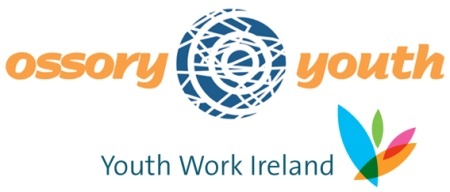 Registration FormYouth Club Name:		_______________________________________Contact Person:		_______________________________________Contact Number:		_______________________________________Craft you wish to learn: 	 _______________________________________What Ossory Youth can bring: Ossory Youth will work with volunteers to train them up to the best of our ability.Ossory Youth will work with volunteer leaders to ensure they understand the craft being thought.Ossory Youth will source craft packs needed for the club, if the club decides to invest in one.Learn step-by-step how to create and teach your chosen craft, discover what tools and materials are required and the techniques needed. Terms and Conditions:Our Youth Club will have a venue suitable to hosting the Craft Workshop.Our Youth Club will source the volunteers interested in learning the craft and will take responsibility for their attendance.The cost of the craft workshop is €25 per person, paid to Ossory Youth for equipment and materials. This is a standard cost. The Youth Club is willing to cover this cost in the craft workshopI agree to these terms and conditions. (Signature)____________________________________I wish to book Ossory Youth’s “Craft Workshops” for delivery on the ___________________Enclosed please find the standard cost of 	€__________ 	(€25 pp, Maximum 6 persons)If you have any queries, please contact Martina Maher on 056 7761200